CURRICULUM VITAE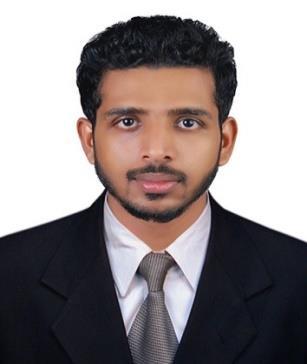 MOHAMEDEmail: mohamed.381819@2freemail.com 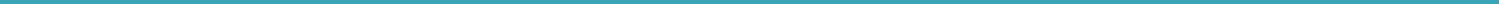 ObjectiveSeeking a career to utilize my knowledge, personal skills to gain comprehensive understanding of a reputed organization so as to take responsibility and contribute significantly.Education2015 – 2016: MBA (HR & MARKETING) FROM BANGALORE UNIVERSITY, KARNATAKA, INDIA.2011 – 2014: BBA (BACHELOR OF BUSINESS ADMINISTRATION) FROM KANNUR UNIVERSITY, KERALA, INDIA2010 – 2012: PLUS TWO (12TH) COMMERCE FROM CBSE BOARD, INDIA2009: 10TH FROM KERALA BOARD, INDIAExperienceHR ASSISTANT ~ F2H TECHNOLOGIES, BANGALORE, INDIA (AUG- 2016 TO JAN- 2018)Proactively provided assistance and support to employees on HR issues & queries.Assumed total accountability for building long term relationships with key clients.Tasked with developing recruitment process, handling performance appraisal and follow up.Accountable for capturing of Input related attendance, Leave details, Reimbursement details, Exit details and ensured background and reference checks were completed.Put in distinguished efforts in setting appointments, arranging meetings, joining formalities and maintaining employee’s personal data files.Systematically maintained & devised Office system and handled administrative matters of the company.Advised Management in appropriate resolution of employee relations issues.Academic Projects UndertakenCOMPANY: PRAKRUTHI FOODS , BANGALOURE, INDIA.A case study: A STUDY ON LOGISTICS OF PRAKRUTHI BRAND FOOD PRODUCTS IN BANGALOURE CITY (MBA PROJECT)THALIPARAMABA WEAVER’S CO.OP LTD IN KANNUR, KERALA, INDIAIT Credentials:Proficient in working on MS Office (windows XP, Windows 2007, 2010, etc)Three months course in LCS from LAP TECH ComputersSix months course in CII-ILSkills Set:Strong problem solving skill to resolve issue quickly and fairly.Excellent presentation skill.Great sales and customer service skills in person or over the phone.Willingness to learn.Organized and analytical in all work to avoid mistakes.Achievements:Participated in “CSR Activity” 2015, BangaloreParticipated in “Blood Donation Camp” 2015Participated in the student conclave 2016 on the theme "Dissertation Guidelines - Ideation to Execution"Hobbies & Interests:Traveling (long drives).Music, Movies, Sports Events, etcPlaying Badminton & Football.Personal Details:Page 2Date of Birth:08/04/1991Nationality:IndianGender:MaleMarital Status:SingleVisa Status:Visit Visa (ex :28-08-2018)Languages know:English, Hindi, Malayalam